【企業徵才】ATEN研發類工程師/儲備人才召募★研發類職缺：軟韌體研發工程師、硬體研發工程師、數位IC設計工程師★儲備人才職缺：儲備產品專員 (Product Specialist)、儲備行政管理人才 (Office Specialist)(儲備人才2年培訓後，依特質、意願及發展潛力，擁有前進ATEN全球各地子公司、辦事處等海外工作機會。)★關於宏正自動科技宏正自動科技成立於1979年，以ATEN品牌行銷全球，為全球智慧製造及物聯網方案領導廠商，提供各項智慧方案包括智慧製造、人工智慧與智慧自動化，可應用於物聯網、雲端運算與高科技製程，並提供整合性的KVM多電腦切換器、專業級影音產品、SOHO與節能感測電源分配器等解決方案，其超過600項的產品組合可輕鬆控制與連接不同的電子設備，並廣泛應用於不同領域，包含企業、政府、教育、醫療、工業製造、運輸與廣播及媒體等多元環境。ATEN在台灣(新北、台南)、中國及加拿大設有研發中心，每年均持續開發創新解決方案，至今已獲得超過630+件的全球專利。宏正總部設於台灣，同時在中國、日本、韓國、比利時、美國、英國、俄羅斯、澳洲、土耳其、印度與羅馬尼亞設有子公司與辦事處，透過全球銷售網絡將產品行銷各地以滿足客戶的多元需求。更多資訊可至公司網站查詢 : https://www.aten.com/tw/zh/。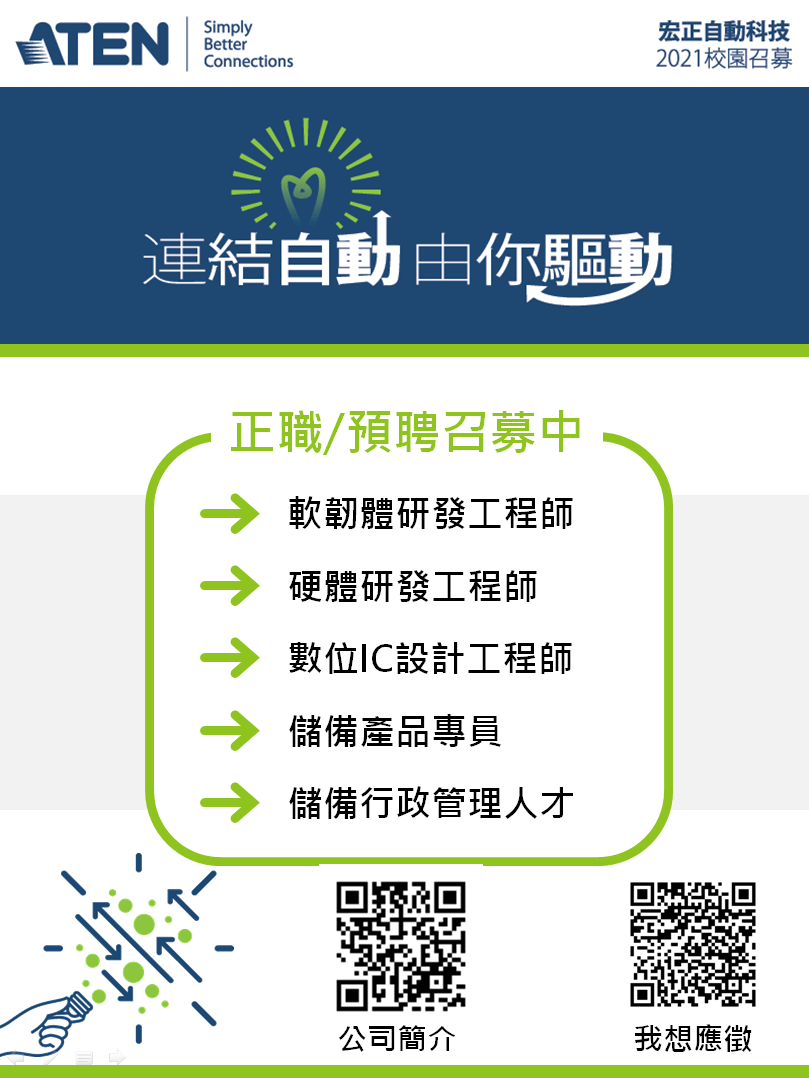 